О внесении изменений в Постановление Администрации муниципального района Безенчукский Самарской областиот 23.03.2020 № 221 «Об утверждении Порядка приема, проверкиправильности составления документов, представляемых сельскохозяйственными товаропроизводителями, осуществляющимисвою деятельность на территории муниципального района Безенчукский Самарской области, в целях получения субсидийна проведение агротехнологических работ, а также на повышение уровня экологической безопасности сельскохозяйственного производства и повышение плодородияи качества почв, подтверждение достоверности содержащихсяв них сведений» (в редакции от 21.04.2021 № 435)В соответствии с постановлением Правительства Самарской области от 12.04.2021 № 203 «О внесении изменений в постановление Правительства Самарской области от 12.02.2013 № 30 «О мерах, направленных на поддержку сельскохозяйственного производства за счет средств областного бюджета, в том числе формируемых за счет поступающих в областной бюджет средств федерального бюджета», в целях обеспечения реализации Закона Самарской области от 03.04.2009  № 41-ГД «О наделении органов местного самоуправления на территории Самарской области отдельными государственными полномочиями по поддержке сельскохозяйственного производства», руководствуясь Уставом муниципального района БезенчукскийПОСТАНОВЛЯЮ:           1. Внести в Постановление Администрации муниципального района Безенчукский Самарской области от 23.03.2020 № 221 «Об утверждении Порядка приема, проверки правильности составления документов, представляемых сельскохозяйственными товаропроизводителями, осуществляющими свою деятельность на территории муниципального района Безенчукский Самарской области, в целях получения субсидий на проведение агротехнологических работ, а также на повышение уровня экологической безопасности сельскохозяйственного производства и повышение плодородия и качества почв, подтверждение достоверности содержащихся в них сведений» (в редакции от 21.04.2021 № 435) (далее – Порядок) следующее изменение:  в пункте 4 Порядка - абзац «в» - исключить.2. Опубликовать настоящее постановление в газете «Вестник муниципального района Безенчукский» и разместить на официальном сайте Администрации района в сети «Интернет».3. Настоящее постановление вступает в силу  со дня его официального опубликования. Глава района             			                                                             В.В.АникинВласов Д.В. 23306Лист согласованияк проекту постановления Администрации м.р. Безенчукский «О внесении изменений в Постановление Администрации муниципального района Безенчукский Самарской области от 23.03.2020 № 221 «Об утверждении Порядка приема, проверкиправильности составления документов, представляемых сельскохозяйственными товаропроизводителями, осуществляющими свою деятельность на территории муниципального района Безенчукский Самарской области, в целях получения субсидий на проведение агротехнологических работ, а также на повышение уровня экологической безопасности сельскохозяйственного производства и повышение плодородия и качества почв, подтверждение достоверности содержащихсяв них сведений» (в редакции от 21.04.2021 № 435)»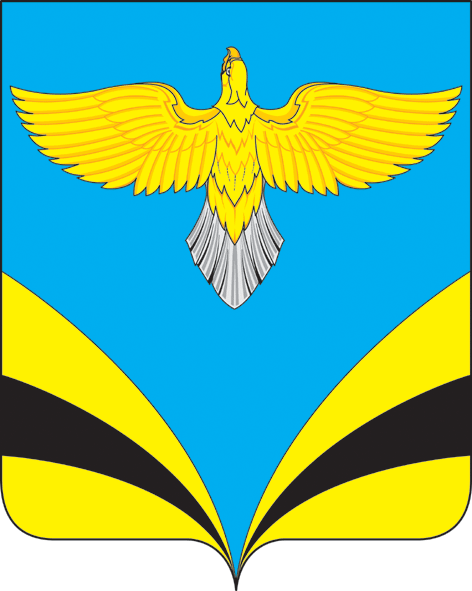 АДМИНИСТРАЦИЯмуниципального районаБезенчукскийСамарской областиПОСТАНОВЛЕНИЕот __________ г. № ______пгт. БезенчукФ.И.О.ПодписьНаименование должностиД.В. ВласовРуководитель МКУ муниципального района Безенчукский Самарской области «Управление сельского хозяйства»Е.А. БазинаРуководитель Управления финансами Администрации муниципального района БезенчукскийАдминистративно-правовой отдел Администрации м.р. Безенчукский